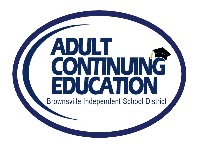 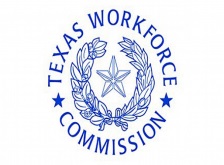 BISD Adult Continuing Education Consortium for Cameron CountyAFFIDAVIT OF RESIDENCEDate _________________To Whom This May Concern,I, ____________________, formally acknowledge that ____________________is living at the street address of:			Street Address ________________________			City, State ___________________________			Zip Code_____________________________I have attached the following documents for your consideration: 	utility bill (water/light/cable/gas)	home telephone bill	renter’s receipt or contract   Sincerely,_______________________		CEL#____________________BISD does not discriminate on the basis of race, color, national origin, sex,  religion, age, disability or genetic information in employment or provision of services, programs or activities.  BISD no discrimina a base de raza, color, origen nacional, sexo, religión, edad, incapacidad o información genética en el empleo o la disposición de servicios, programas o actividades.Brownsville Independent School District Adult Continuing Education Department 708 Palm Blvd. Brownsville, Texas 78520 Phone: (956) 548-8175, Fax: (956) 548-7904BISD Adult Continuing Education Consortium for Cameron CountyDeclaración jurada de residencia Fecha ____________________________A quien corresponda,Yo, _____________________, reconozco formalmente que __________________está viviendo en la dirección de:			Dirección:  _________________________________			Estado de la ciudad:  _________________________			Código postal:  ______________________________Adjunto los siguientes documentos para su consideración:				factura de servicios (agua/luz/cable/gas)				factura Telefónica de casa				recibo o contrato de alquilerSinceramente,_______________________		CEL#____________________BISD does not discriminate on the basis of race, color, national origin, sex,  religion, age, disability or genetic information in employment or provision of services, programs or activities.  BISD no discrimina a base de raza, color, origen nacional, sexo, religión, edad, incapacidad o información genética en el empleo o la disposición de servicios, programas o actividades.Brownsville Independent School District Adult Continuing Education Department 708 Palm Blvd. Brownsville, Texas 78520 Phone: (956) 548-8175, Fax: (956) 548-7904